AEROSEM FDD: Neue Fronttank-Sämaschine Einzigartige Technologie für höchste EinsatzflexibilitätPöttinger, der Spezialist für Bodenbearbeitung und Saat hat sein Programm der pneumatischen Sämaschinen AEROSEM weiter ausgebaut: Ab November 2020 gibt es die vielfach bewährten Sämaschinen mit den Arbeitsbreiten 4,0 und 5,0 m in klappbarer Ausführung mit einem Fronttank. Diese Neuentwicklung besticht besonders in drei Bereichen:1.) Auf den Bedienkomfort wurde großes Ausgenmerk gelegt, um die Einstellarbeiten wie Arbeitstiefen- oder Schardruckverstellung, das Abdrehen und den An- und Abbau der Maschine leichtgängig zu gestalten.2.) Durch die kurze und kompakte Bauweise von Kreiselegge und Säschiene ist der Gesamtschwerpunkt der Maschine sehr nahe an der Hinterachse.3.) Der Fronttank wurde so konzipiert, dass alle vom Markt geforderten Ansprüche und Bedürfnisse mit der Maschine erfüllt werden können.Der Fronttank mit maximaler Flexibilität im EinsatzDer neu entwickelte Fronttank ermöglicht zwei völlig neue Anwendungsbereiche. Der Fronttank ist mit einem luftdichten Tankdeckel versehen, um die geforderten Dosiermengen über die Förderstrecke nach hinten zur Säschiene zu transportieren. Es gibt ein Tankvolumen mit 1.700 Liter oder den großvolumigen Tank mit 2.300 Liter. Bei der Entwicklung wurde besonderer Wert auf das Handling und die Zugänglichkeit beim Befüllen und Abdrehen gelegt. Eine Bedienplattform zur Erhöhung der Standposition gibt bessere Sicht in den Tank beim Befüllen.Bei der Auswahl des Fronttanks kann zwischen einer standardmäßigen Einfachdosierung oder der völligen Neuentwicklung der Doppeldosierung gewählt werden. Dieses neue Dosierprinzip heißt Single Shoot und ermöglicht, neben Saatgut auch Dünger in einem Arbeitsgang mit in die Saatrille auszubringen. Dies ermöglicht maximale Einsatzflexibilität. Zukünftigen Anforderungen aus neuen Verordnungen im Bereich der Düngung, Beize, Biodiversität können mit der neuen AEROSEM Fronttank-Sämaschine erfüllt werden. Die Säschiene der AEROSEM FDD wird über ein Verriegelungssystem an die Kreiselegge gekoppelt und ist innerhalb weniger Minuten an- oder abgebaut. Dieses System ermöglicht optional eine hydraulische Säscharaushebung zur Erhöhung der Bodenfreiheit.Die kompakte, klappbare Säschiene punktet mit kurzem Anbau für einen Schwerpunkt nahe am Traktor. Der Verteilerkopf sitzt auf der Säschiene und wird dank patentiertem System immer in senkrechter Position gehalten. Die patentierte Anlenkung des Verteilerkopfes sorgt für eine senkrechte Positionierung und somit perfekte Querverteilung. Das bewährte DUALDISC Doppelscheibenschar mit 30 cm Scharschritt rundet die Saatgutplatzierung zum Boden hin ab. Der Bedienkomfort auch im Bereich der Säschiene ist sehr benutzerfreundlich gestaltet. So lassen sich Schardruck zentral mechanisch, optional hydraulisch und die Ablagetiefe leicht zugänglich von der Seite einstellen. Einzigartig bei der neuen Säschiene beim Entkoppeln sind nur wenige Handgriffe notwendig, um die Säschiene von der Kreiselegge zu trennen. Dies spart Zeit und ermöglicht im Handumdrehen den Solo-Einsatz der Kreiselegge.Die Saatgutverteilung wird über den Verteilerkopf mit den optional einzeln ansteuerbaren Auslässen (IDS) erledigt. Dem Fahrer ist es möglich, bei Vollausstattung die Fahrgassen-Spurbreiten und Bereifungsbreiten direkt am Terminal einzustellen und so die Fahrgassen richtig einzustellen.Die neue AEROSEM FDD bietet Komfort, Genauigkeit pur und flexible Einsatzmöglichkeiten, genau das Richtige für jeden Ackerbau-Profi. Bildervorschau:Weitere druckoptimierte Bilder: http://www.poettinger.at/presse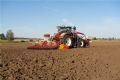 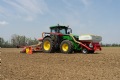 Die neue AEROSEM Fronttank-SämaschineAEROSEM FDD für perfektes Arbeitsergebnishttps://www.poettinger.at/de_at/Newsroom/Pressebild/4565https://www.poettinger.at/de_at/Newsroom/Pressebild/4604